ОБЕД(диетическое питание - сахарный диабет)Салат «Бурячок»Суп кудрявый с пшеном и яйцомРыба «Лакомка»Макаронные изделия с масломХлеб пшеничныйКомпот из свежих плодов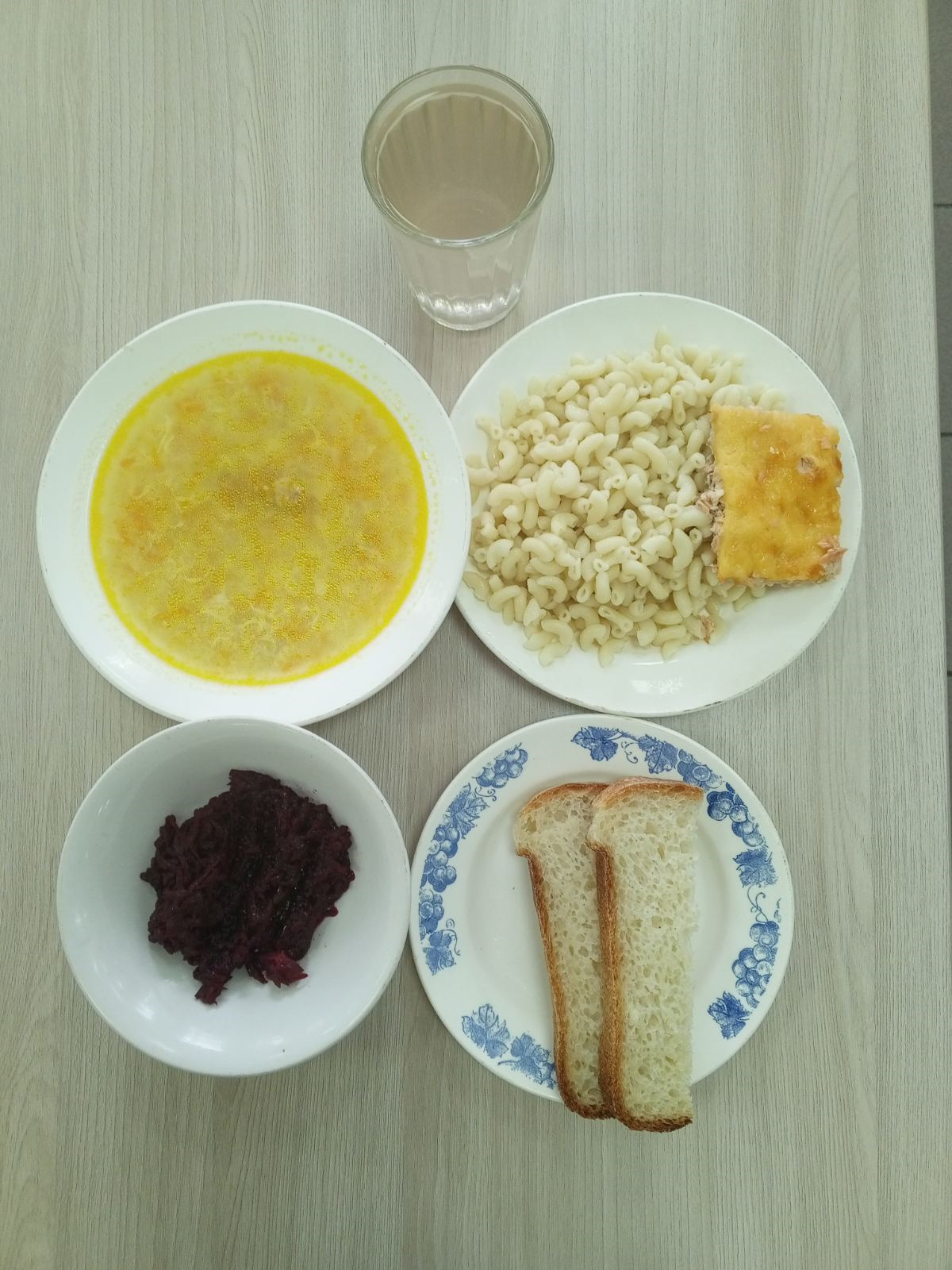 ЗАВТРАК (льготная категория)Каша рисовая вязкаяЧай с лимономХлеб пшеничныйМасло порциями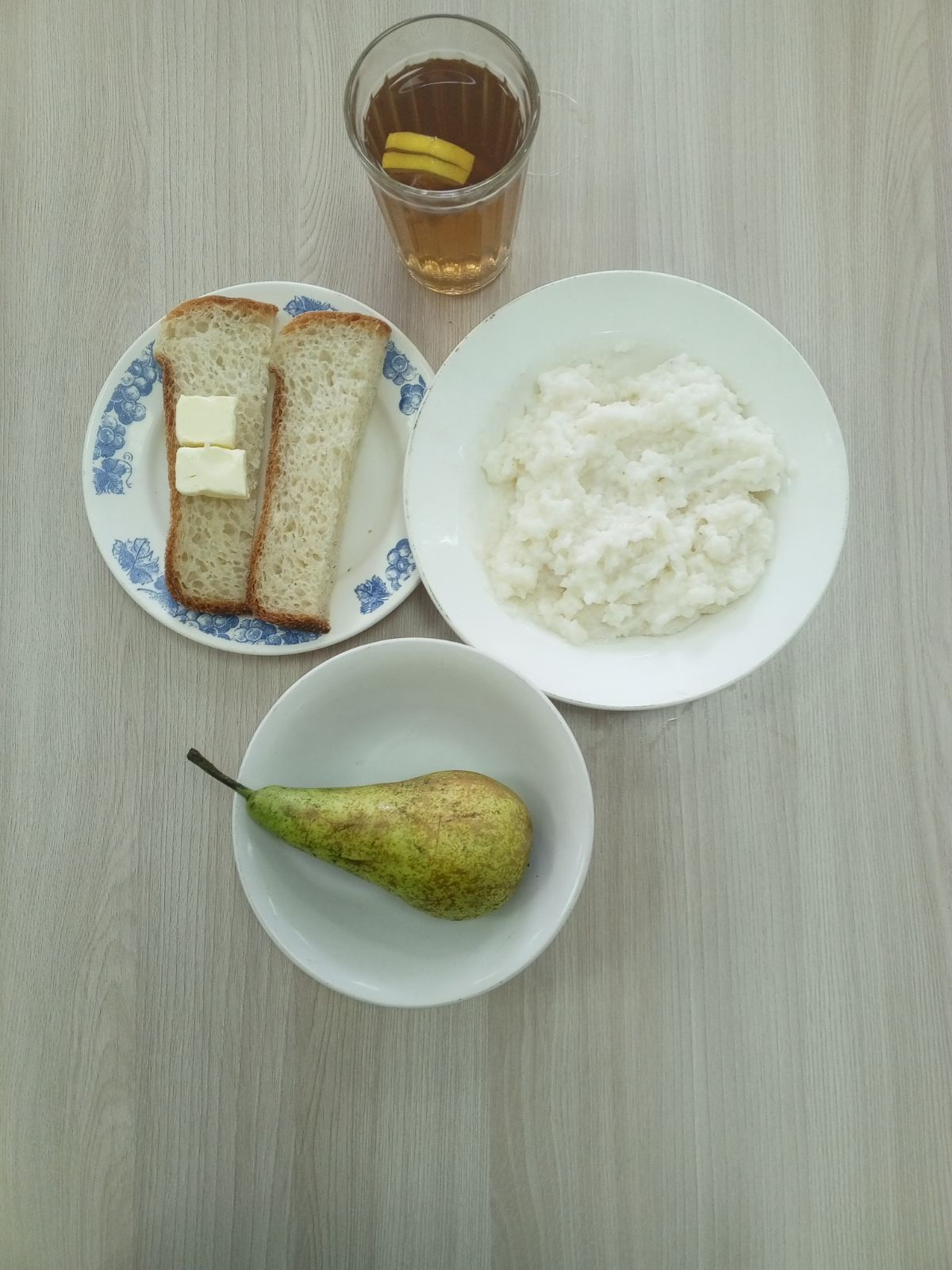 ОБЕД (1 – 4 классы, 5-11классы) Салат «Бурячок»Суп кудрявый с пшеном и яйцомРыба «Лакомка»Макаронные изделия с масломХлеб пшеничныйКомпот из свежих плодов ЗАВТРАК(5-11 классы) Каша рисовая вязкаяЧай с лимономХлеб пшеничныйМасло порциями